If there are images in this attachment, they will not be displayed.  Download the original attachmentPERSONAL DATA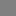 Date of Birth: 6 December 1979.Place of Birth: Baghdad - Iraq.Martial Status: Single.Gender: Male.Nationality: Iraqi.Languages: Arabic and English.EDUCATION1998-2003                       University of Technology                     Baghdad, Iraq B Sc.  Electrical Engineer. OBJECTIVETo seek a long-term placement as an Electrical Engineer within a multinational organization in order to utilize my skills, expertise and extensive experience to the optimum level to further develop my career. EXPERIENCE  2008 - up to date    full time         Mehwal Bldg. Contracting     Ajman, UAE Project Electrical Engineer  Al-Jazzier Tower G+4P+25TYP+H.C Emirates City Ajman Job Profile:  Supervision and design power systems, interior and exterior lighting systems, emergency generator systems, fire alarm systems, and security systems, audio and video systems.Reporting to the Project Manager and Consultant.Electrical control panels, design and installation.MDB, MCC, DB and Control panel installations.Testing and commissioning. 
 
 
 
 2007 - 2008     full time     Najmat Al-Safan       Dubai, UAE Project Electrical Engineer  B+G+14 Dubai Sport City (Dubai) Job Profile:  Supervision and design power systems, interior and exterior lighting systems, emergency generator systems, fire alarm systems, and security systems, audio and video systems.Reporting to the Project Manager and Consultant.Electrical control panels, design and installation.MDB, MCC, DB and Control panel installations.Testing and commissioning. 2006 - 2007     full time          Al-Barook       Ajman, UAE  Project Electrical Engineer Al Jarf industrial Area (Ajman)            Labour camp + Showrooms + where house Al Ashar Building G+2B +10 (Ajman)Al Barook Hotel G+7 (Ajman) Job Profile: Supervision and design power systems, interior and exterior lighting systems, emergency generator systems, fire alarm systems, and security systems, audio and video systems.Reporting to the Project Manager and Consultant.Electrical control panels, design and installation.MDB, MCC, DB and Control panel installations.Testing and commissioning.Preparing materials take off from drawing and ordered material from manufactures and suppliers.2005 - 2006     full time          AlSalam Electronics     Baghdad, Iraq  Control Engineer Spain EmbassyIRAQNA Technical Department Al-mansorIRAQNA IT Department Al-mansorIRAQNA Technical Department Baghdad airportIRAQNA Shop Centre Al-Mansur Job Profile: Supervising the Installation, testing and commissioning of CCTV.Fire alarm system and Public address system, installations, testing & commissioning.Preparing materials take off from drawing and ordered material from manufactures and suppliers. 2004 - 2005     full time          ICCB         Baghdad, Iraq  Site Electrical engineer  Al-Tadji Army Base 48 Building G+2 , TAdji-Baghdad  Job Profile: Supervision and design power systems, interior and exterior lighting systems, emergency generator systems, fire alarm systems, and security systems, audio and video systems.Reporting to the Project Manager and Consultant.Electrical control panels, design and installation.MDB, MCC, DB and Control panel installations.Testing and commissioning.Preparing materials take off from drawing and ordered material from manufactures and suppliers. 2003 - 2004     full time          Midad Company      Baghdad, Iraq  Site Electrical engineer  Project: MEP (G+5) , AL_ Yarmok city, Baghdad Job Profile: Site supervision &Quality Control up to project handing overElectrical wiring of buildingsApply over all testing in order to give them the completion certificate SKILLS & TRAININGAutoCAD& PhotoshopWindow 98/Me/ 2000/ XPOffice 97/2000/XP/XP 2003 - Word, PowerPoint, Excel, & FrontPageNetworking   & Web DesigningTraining in different workshops, Welding, Carpentry, Foundry, Smithery, Sheet metal, Cars, Turnery, Filing, Electrical Installations, Motor winding.Computers  maintenance. Electrical Circuit DesignPower SystemElectrical & Communication  SUMMARYQualified Electrical Engineer with high excellent sales skillsConsistency in quality work and dedicationComputer LiterateMember of the Iraqi Engineers Union 
 
 Language Skills Arabic & English Hobbies Listening to MusicInternet Browsing 
 